STUDENT SERVICES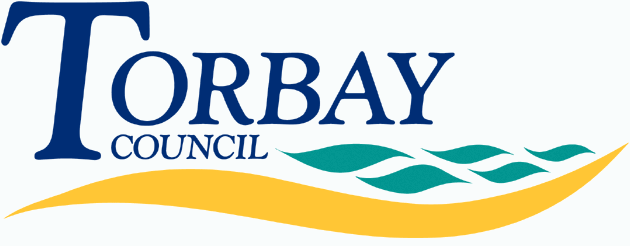 Children starting in reception at primary school in September 2018 (on time applications)Below are the admissions criteria (in descending order of priority) together with the number of places offered under that criterion:Last place offeredRoselands Primary SchoolAdmission number: 60Total number of preferences for places119First preferences considered43First preferences offered (percentage offered)43 (100%)Second preferences considered52Second preferences offered (percentage offered)6 (12%)Third preferences considered 24Third preferences offered (percentage offered)1 (4%)CriterionNumber of places offeredAny child whose Education, Health and Care Plan names the school.1Looked after children or previously looked after children who were immediately adopted or made the subject of an adoption, child arrangements or special guardianship order.  2Children with a sibling attending the school when the application is made.  12Children of members of staff employed at the school for more than two years when the application is made or recruited within the past two years to fill a vacancy for which there was a skills shortage.0Other children for whom an application for the school has been received.35Children allocated to the school closest to the home address because the preferred school(s) cannot be offered.0TOTAL50CriterionDistance from school (if used as tie-break)Other children for whom an application for the school has been received.n/aNumber of places still available on National Offer Day10